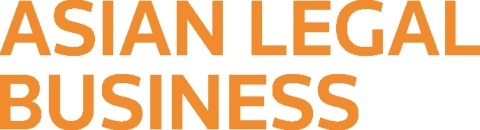 ALB 2018 INTELLECTUAL PROPERTY RANKINGS FIRM SUBMISSIONThis template is meant to be a guideline. If you would like to submit using a different format, we will accept those submissions as well.Please direct all submissions to Rowena Muñiz at rowena.muniz@thomsonreuters.com The deadline for submission is March 16, 2018 (Friday)Work Highlights: Please list up to TEN key matters (closed or ongoing) since Jan 1, 2017, following the template below. Firm Name: Office Locations in Asia: Practice Group OverviewHead of IP department: Number of partners in IP team:Number of lawyers in IP team:Notable arrivals/departures since Jan 1, 2017: Matter #1Name of client: Name of matter and value:Confidential?How was your firm involved? Lead partner? Date completed?Any cross-border aspect to the matter?Any other firms advising on the matter?Matter #2Name of client: Name of matter and value:Confidential?How was your firm involved? Lead partner? Date completed?Any cross-border aspect to the matter?Any other firms advising on the matter?Matter #3Name of client: Name of matter and value:Confidential?How was your firm involved? Lead partner? Date completed?Any cross-border aspect to the matter?Any other firms advising on the matter?Matter #4Name of client: Name of matter and value:Confidential?How was your firm involved? Lead partner? Date completed?Any cross-border aspect to the matter?Any other firms advising on the matter?Matter #5Name of client: Name of matter and value:Confidential?How was your firm involved? Lead partner? Date completed?Any cross-border aspect to the matter?Any other firms advising on the matter?Matter #6Name of client: Name of matter and value:Confidential?How was your firm involved? Lead partner? Date completed?Any cross-border aspect to the matter?Any other firms advising on the matter?Matter #7Name of client: Name of matter and value:Confidential?How was your firm involved? Lead partner? Date completed?Any cross-border aspect to the matter?Any other firms advising on the matter?Matter #8Name of client: Name of matter and value:Confidential?How was your firm involved? Lead partner? Date completed?Any cross-border aspect to the matter?Any other firms advising on the matter?Matter #9Name of client: Name of matter and value:Confidential?How was your firm involved? Lead partner? Date completed?Any cross-border aspect to the matter?Any other firms advising on the matter?Matter #10Name of client: Name of matter and value:Confidential?How was your firm involved? Lead partner? Date completed?Any cross-border aspect to the matter?Any other firms advising on the matter?Clients: Please list up to 10 of the firm’s key IP clients. NOTE: Clearly mark CONFIDENTIAL next to the names that are not publishable.1. 2.3.4.5.6.7.8.9.10.